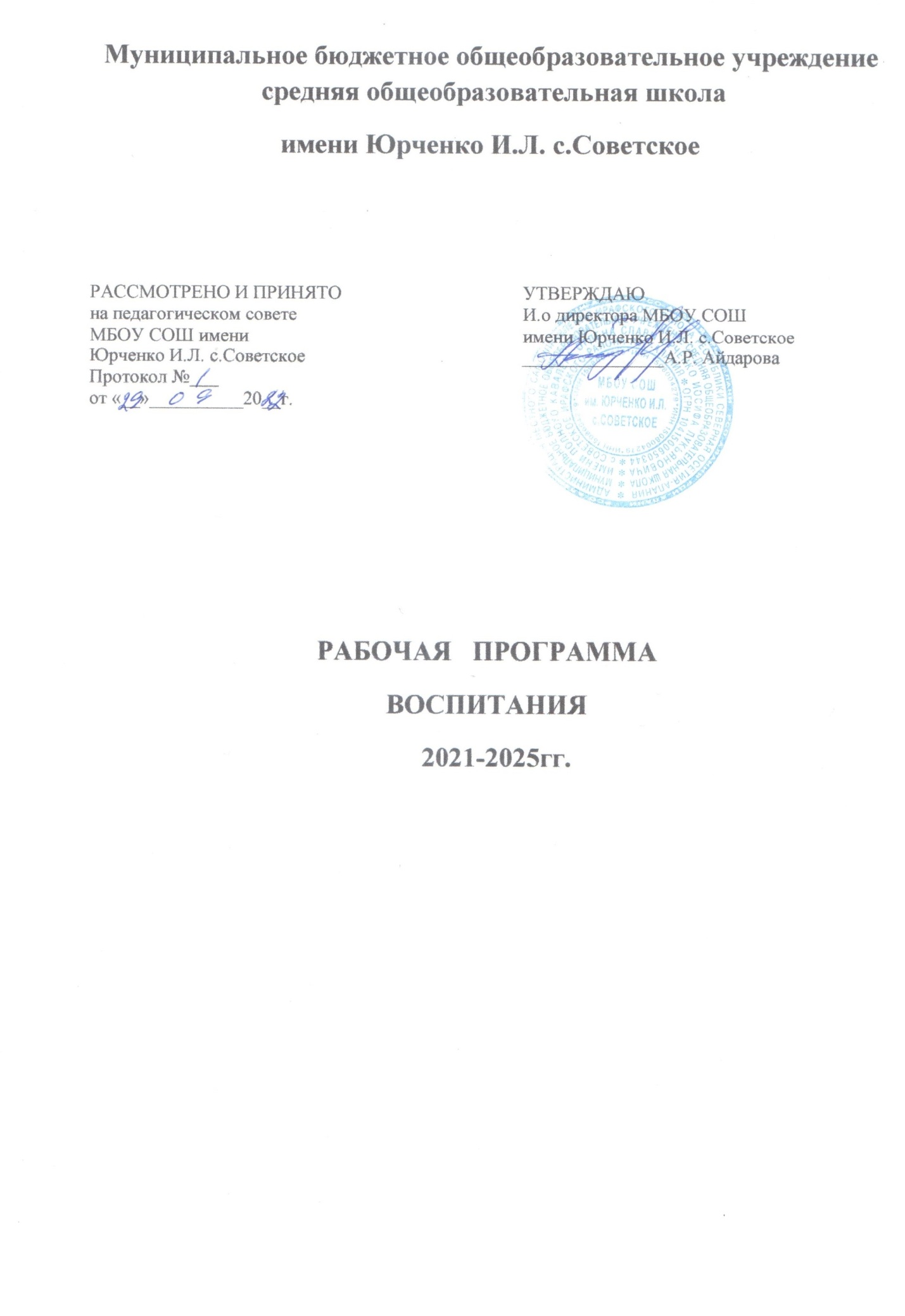                                    СОДЕРЖАНИЕПояснительная записка...........................................................................................3РАЗДЕЛ 1 ЦЕЛЕВОЙ.............................................................................................5Цель и задачи воспитания обучающихся.......................................................5Направления   воспитания  (модули)..............................................................................................................71.3 Целевые ориентиры результатов воспитания...............................................8РАЗДЕЛ 2 СОДЕРЖАТЕЛЬНЫЙ........................................................................172.1 Уклад общеобразовательной организации..................................................172.2 Виды, формы и содержание воспитательной деятельности.....................19РАЗДЕЛ 3 ОРГАНИЗАЦИОННЫЙ....................................................................343.1 Кадровое обеспечение....................................................................................343.2 Нормативно-методическое обеспечение....................................................343.3 Требования к условиям работы с обучающимися с особымиобразовательными потребностями.....................................................................343.4 Система поощрения социальной успешности и проявлений активнойжизненной позиции обучающихся.....................................................................363.5 Анализ воспитательного процесса..............................................................38Календарный план воспитательной  работы....................................................41                    Пояснительная записка.              МКОУ СОШ с. Советское им. Полного кавалера Ордена Славы  И.Л.Юрченко находится по адресу с. Чикола , ул. Бр.   Албегоновых д.1.   В школе  сегодня работают 28 учителей. Все педагоги  имеют высшее образование.   В школе обучается 98 человек, из них 41 ученик начальной школы, основной -52 чел.,старшей-5чел. Наполняемость по классам составляет в среднем 11 учеников.     Программа воспитания  нацелена на главные ценности, которые должны быть   сформированы у современного школьника.  Все это - ценности Родины, патриотизма, человека. Значимость природы, семьи, дружбы, сотрудничества, знания, здоровья, труда, культуры  и красоты.    Они находят свое отражение в основных направлениях  воспитательной  работы  образовательных  организаций:  патриотическом, гражданском,  духовно-нравственном, эстетическом, экологическом,  трудовом.   Воспитание  ценностей научного познания, в физическом  воспитании  и формировании культуры здорового образа жизни, эмоционального  благополучия,   развитие познавательных интересов детей.       Они учатся основам школьных предметов, привыкают к школьному режиму и дисциплине. Здесь формируется позитивный настрой,  раскрываются индивидуальные способности  ребенка, что способствует    желанию  учиться.     По данным социального паспорта МКОУ СОШ с.Советское  из 96 обучающихся,  имеет статус инвалида 1 учащийся ( Хамицаева М.), опекаемый ребенок-1, дети из многодетных семей-45 чел., дети из малообеспеченных-41 чел., дети из неполных семей-19чел., дети из неблагополучных семей-5чел., учащиеся состоящие на ВШУ-6. РАЗДЕЛ 1 ЦЕЛЕВОЙ 1.1.Цели и задачи воспитания Цель воспитательной системы – воспитать  свободную, творчески развитую, социально ориентированную личность, готовую к созидательной трудовой деятельности и нравственному поведению и способную к самореализации и к саморазвитию.   Создание в школе условий для развития личности ребёнка – это значит создание условий для решения каждой личностью четырёх задач на каждом возрастном этапе своей жизни: cамопознание,  самоопределение, самореализация,  саморегуляция.   Задачи воспитательной системы:  1.   Воспитание патриотов, граждан правового, демократического, социального государства, уважающих права и свободу личности;  2.   Приобщение к национальной и мировой культуре, развитие духовности;  3.   Воспитание патриотов, граждан правового, демократического, социального государства, уважающих права и свободу личности; 4.  Формирование у детей культуры межличностных отношений; 5.     Развитие творческих способностей учащихся, навыков самообразования; 6.     Воспитание  стремления к здоровому образу жизни, развитие детского и юношеского спорта; 7.   Профилактика асоциального поведения детей и молодёжи, детской беспризорности, правонарушений и других негативных явлений; 8.    Укрепление взаимодействия с семьями обучающихся; 9.    Поддержка детей из неблагополучных семей, семей социального риска, детей, попавших в трудную жизненную ситуацию.     Патриот, современный национальный идеал личности, воспитанной в новой российской общеобразовательной школе, – это высоконравственный, творческий, компетентный гражданин России, принимающий судьбу Отечества как свою личную, осознающей ответственность за настоящее и будущее своей страны, укорененный в духовных и культурных традициях российского народа.         1. В воспитании детей младшего школьного возраста (уровень начального общего образования) таким целевым приоритетом является создание благоприятных условий для усвоения школьниками социально значимых знаний – знаний основных норм и традиций того общества, в котором они живут.    Выделение данного приоритета связано с особенностями детей младшего школьного возраста: с их потребностью самоутвердиться в своем новом социальном статусе - статусе школьника, то есть научиться соответствовать предъявляемым к носителям данного статуса нормам и принятым традициям поведения. Такого рода нормы и традиции задаются в школе педагогами и воспринимаются детьми именно как нормы и традиции поведения школьника. Знание их станет базой для развития социально значимых отношений школьников и накопления ими опыта осуществления социально значимых дел и в дальнейшем, в подростковом и юношеском возрасте. К наиболее важным из них относятся следующие: быть любящим,  послушным и отзывчивым сыном (дочерью), братом (сестрой), внуком (внучкой);  уважать старших и заботиться о младших членах семьи; выполнять посильную для ребёнка домашнюю работу, помогая старшим; быть трудолюбивым, следуя принципу «делу — время, потехе — час» как в учебных занятиях, так и в домашних делах, доводить начатое дело до конца; знать и любить свою Родину – свой родной дом, двор, улицу, город, свою страну; беречь и охранять природу (ухаживать за комнатными растениями в классе или дома, заботиться о своих домашних питомцах и, по возможности, о бездомных животных в своем дворе, подкармливать птиц в морозные зимы; не засорять бытовым мусором улицы, леса, водоёмы); проявлять миролюбие — не затевать конфликтов и стремиться решать спорные вопросы, не прибегая к силе; стремиться узнавать что-то новое, проявлять любознательность, ценить знания; быть вежливым и опрятным, скромным и приветливым; соблюдать правила личной гигиены, режим дня, вести здоровый образ жизни; уметь  сопереживать,  проявлять сострадание к попавшим в беду; стремиться устанавливать хорошие отношения с другими людьми; уметь прощать обиды, защищать слабых, по мере возможности помогать нуждающимся в этом людям; уважительно относиться к людям иной национальной или религиозной принадлежности, иного имущественного положения, людям с ограниченными возможностями здоровья; быть уверенным в себе, открытым и общительным, не стесняться быть в чём-то непохожим на других ребят; уметь ставить перед собой цели и проявлять инициативу, отстаивать своё мнение и действовать самостоятельно, без помощи старших.   Знание младшим школьником данных социальных норм и традиций, понимание важности следования им имеет особое значение для ребенка этого возраста, поскольку облегчает его вхождение в широкий социальный мир, в открывающуюся ему систему общественных отношений.  2. В воспитании детей подросткового возраста (уровень основного общего образования) таким приоритетом является создание благоприятных условий для развития социально значимых отношений школьников, и, прежде всего, ценностных отношений: к семье как главной опоре в жизни человека и источнику его счастья; к труду как основному способу достижения жизненного благополучия человека, залогу его успешного профессионального самоопределения и ощущения уверенности в завтрашнем дне; к своему отечеству,  своей малой и большой Родине как  месту,  в котором  человек вырос и познал первые радости и неудачи, которая завещана ему предками и которую нужно оберегать; к природе как источнику жизни на Земле, основе самого ее существования, нуждающейся в защите и постоянном внимании со стороны человека; к миру как главному принципу человеческого общежития, условию крепкой дружбы, налаживания отношений с коллегами по работе в будущем и создания благоприятного микроклимата в своей собственной семье; к знаниям как интеллектуальному ресурсу, обеспечивающему будущее человека, как результату кропотливого, но увлекательного учебного труда; к культуре как духовному богатству общества и важному условию ощущения человеком полноты проживаемой жизни, которое дают ему чтение, музыка, искусство, театр, творческое самовыражение; к здоровью как залогу долгой и активной жизни человека, его хорошего настроения и оптимистичного взгляда на мир; к окружающим людям как безусловной и абсолютной ценности, как равноправным социальным партнерам, с которыми необходимо выстраивать доброжелательные и  поддерживающие отношения, дающие человеку радость общения и позволяющие избегать чувства одиночества; к самим себе как хозяевам своей судьбы, самоопределяющимся и  самореализующимся  личностям, отвечающим за свое собственное будущее.    Данный ценностный аспект человеческой жизни чрезвычайно важен для личностного развития школьника, так как именно ценности во многом определяют его жизненные цели, его поступки, его повседневную жизнь. Выделение данного приоритета в воспитании школьников, обучающихся на ступени основного общего образования, связано с особенностями детей подросткового возраста: с их стремлением утвердить себя как личность в системе отношений, свойственных взрослому миру. В этом возрасте особую значимость для детей приобретает становление их собственной жизненной позиции, собственных ценностных ориентаций. Подростковый возраст – наиболее удачный возраст для развития социально значимых отношений школьников.  3. В воспитании детей юношеского возраста (уровень среднего общего образования) таким приоритетом является создание благоприятных условий для приобретения школьниками опыта осуществления социально значимых дел.  Выделение данного приоритета связано с особенностями школьников юношеского возраста: с их потребностью в жизненном самоопределении, в выборе дальнейшего жизненного пути, который открывается перед ними на пороге самостоятельной взрослой жизни. Сделать правильный выбор старшеклассникам поможет имеющийся у них реальный практический опыт, который они могут приобрести в том числе и в школе. Важно, чтобы опыт оказался социально значимым, так как именно он поможет гармоничному вхождению школьников во взрослую жизнь окружающего их общества. Это: опыт дел, направленных на заботу о своей семье, родных и близких; трудовой опыт, опыт участия в производственной практике; опыт дел, направленных на пользу своему родному городу или селу, стране в целом, опыт деятельного выражения собственной гражданской позиции; опыт природоохранных дел; опыт разрешения возникающих конфликтных ситуаций в школе, дома или на улице; опыт самостоятельного приобретения новых знаний, проведения научных исследований, опыт проектной деятельности; опыт изучения, защиты и восстановления культурного наследия человечества, опыт создания собственных произведений культуры, опыт творческого самовыражения; опыт ведения здорового образа жизни и заботы о здоровье других людей; опыт оказания помощи окружающим, заботы о малышах или пожилых людях, волонтерский опыт; опыт самопознания и самоанализа, опыт социально приемлемого самовыражения и самореализации.                        1.2.Направления воспитанияМодуль 1. « Патриотическое воспитание и ключевые общешкольные дела»     Патриотическое воспитание и ключевые дела – это главные традиционные общешкольные дела, в которых принимает участие большая часть школьников и которые обязательно планируются, готовятся, проводятся и анализируются совестно педагогами и детьми. Это не набор календарных праздников, отмечаемых в школе, а комплекс коллективных творческих дел, интересных и значимых для школьников, объединяющих их вместе с педагогами в единый коллектив. Они обеспечивают включенность в них большого числа детей и взрослых, способствуют интенсификации их общения, ставят их в ответственную позицию к происходящему в школе. Этот модуль в жизни школы помогает преодолеть мероприятийный характер воспитания, сводящийся к набору мероприятий, организуемых педагогами для детей. Поэтому его воспитательный идеал — это высоконравственный, творческий, компетентный гражданин России, принимающий судьбу Отечества как свою личную, осознающий ответственность за настоящее и будущее своей страны, укоренённый в духовных и культурных традициях многонационального народа Российской Федерации.      Для этого в образовательной организации используются следующие формы работы. На внешкольном уровне: социальные проекты – ежегодные совместно разрабатываемые и реализуемые школьниками и педагогами комплексы дел (патриотической, благотворительной, экологической,  трудовой направленности), ориентированные на преобразование окружающего школу социума. открытые дискуссионные площадки – регулярно организуемый комплекс открытых дискуссионных площадок (детских, педагогических, родительских, совместных), на которые приглашаются представители других школ, деятели науки и культуры, представители власти, общественности и в рамках которых обсуждаются насущные поведенческие, нравственные, социальные, проблемы, касающиеся  жизни школы,  города, страны. проводимые  для  жителей  микрорайона  и  организуемые  совместно  с семьями учащихся спортивные состязания, праздники, фестивали, представления, которые открывают возможности для творческой самореализации школьников и включают их в деятельную заботу об окружающих. На школьном уровне: общешкольные  праздники – ежегодно проводимые  творческие  (театрализованные, музыкальные, литературные и т.п.) дела, связанные со значимыми для детей и педагогов  знаменательными датами  и в которых участвуют все классы школы. торжественные ритуалы посвящения, связанные с переходом учащихся на следующую ступень образования, символизирующие приобретение ими новых социальных статусов в школе и развивающие школьную идентичность детей. капустники- театрализованные выступления педагогов, родителей и школьников с элементами доброго юмора, пародий, импровизаций на темы жизни школьников и учителей. Они создают в школе атмосферу творчества и неформального общения, способствуют сплочению детского, педагогического и родительского сообществ школы. церемонии награждения (по итогам года) школьников и педагогов за активное участие в жизни школы, защиту чести школы в конкурсах, соревнованиях, олимпиадах, значительный вклад в развитие школы. Это способствует поощрению социальной активности детей, развитию позитивных межличностных отношений между педагогами и воспитанниками, формированию чувства доверия и уважения друг к другу (конкурсы «Класс года», «Активист года», «Успех года»). На уровне классов: выбор и делегирование представителей классов в общешкольные советы, ответственных за подготовку общешкольных ключевых дел; участие школьных классов в реализации общешкольных ключевых дел; проведение в рамках класса итогового анализа детьми общешкольных ключевых дел, участие представителей классов в итоговом анализе проведенных дел на уровне общешкольных советов дела. На индивидуальном уровне: вовлечение по возможности, каждого ребенка в ключевые дела школы в одной из возможных для них ролей: сценаристов, постановщиков, исполнителей, ведущих, декораторов, музыкальных редакторов, корреспондентов, ответственных за костюмы и оборудование, ответственных за приглашение и встречу гостей и т.п.); индивидуальная помощь ребенку (при необходимости) в освоении навыков подготовки, проведения и анализа ключевых дел; наблюдение за поведением ребенка в ситуациях подготовки, проведения и анализа ключевых дел, за его отношениями со сверстниками, старшими и младшими школьниками, с педагогами и другими взрослыми; при необходимости коррекция поведения ребенка через частные беседы с ним, через включение его в совместную работу с другими детьми, которые могли бы стать хорошим примером для ребенка, через предложение взять в следующем ключевом деле на себя роль ответственного за тот или иной фрагмент общей работы. Модуль2. «Классное руководство и наставничество»   Осуществляя работу с классом, педагог организует работу с коллективом класса; индивидуальную работу с учащимися вверенного ему класса; работу с учителями, преподающими в данном классе; работу с родителями учащихся или их законными представителями.                                                                            Работа с классным коллективом: инициирование и поддержка участия класса в общешкольных ключевых делах, оказание необходимой помощи детям в их подготовке, проведении и анализе; организация интересных и полезных для личностного развития ребенка совместных дел с учащимися вверенного ему класса (познавательной, трудовой, спортивно-оздоровительной, духовно-нравственной, творческой, профориентационной направленности), позволяющие с одной стороны, – вовлечь в них детей с самыми разными потребностями и тем самым дать им возможность самореализоваться в них, а с другой, – установить и упрочить доверительные отношения с учащимися класса, стать для них значимым взрослым, задающим образцы поведения в обществе; проведение классных часов как часов плодотворного и доверительного общения педагога и школьников, основанных на принципах уважительного отношения к личности ребенка, поддержки активной позиции каждого ребенка в беседе, предоставления школьникам возможности обсуждения и принятия решений по обсуждаемой проблеме, создания благоприятной среды для общения; сплочение коллектива класса через: игры и тренинги на сплочение и командообразование; однодневные и многодневные походы и экскурсии, организуемые классными руководителями и родителями; празднования в классе дней рождения детей, включающие в себя подготовленные ученическими микрогруппами поздравления, сюрпризы, творческие подарки и розыгрыши; регулярные внутриклассные «огоньки» и вечера, дающие каждому школьнику возможность рефлексии собственного участия в жизни класса; реализация проекта «Школьная переменка» - позволяет объединить обучающихся, по интересам, выявление обучающихся, имеющих организаторские способности, распределение поручений в группе единомышленников;  выработка совместно со школьниками законов класса, помогающих детям освоить нормы и правила общения, которым они должны следовать в школе .  Индивидуальная работа с учащимися: изучение особенностей личностного развития учащихся класса через наблюдение за поведением школьников в их повседневной жизни, в специально создаваемых педагогических ситуациях, в играх, погружающих ребенка в мир человеческих отношений, в организуемых педагогом беседах по тем или иным нравственным проблемам; результаты наблюдения сверяются с результатами бесед классного руководителя с родителями школьников, с преподающими в его классе учителями, а также (при необходимости) – с педагогом-психологом и социальным педагогом. поддержка ребенка в решении важных для него жизненных проблем (налаживание взаимоотношений с одноклассниками или учителями, выбор профессии, вуза и дальнейшего трудоустройства, успеваемость и т.п.), когда каждая проблема трансформируется классным руководителем в задачу для школьника, которую они совместно стараются решить. индивидуальная работа со школьниками класса, направленная на заполнение ими личных портфолио, в которых дети не просто фиксируют свои учебные, творческие, спортивные, личностные достижения, но и в ходе индивидуальных неформальных бесед с классным руководителем в начале каждого года планируют их, а в конце года – вместе анализируют свои успехи и неудачи; создание личного портфолио ученика; работа с одаренными детьми, учениками, состоящими на всех видах учёта «группе риска», детьми-инвалидами и ОВЗ; коррекция поведения ребенка через частные беседы с ним, его родителями или законными представителями, с другими учащимися класса; через включение в проводимые школьным психологом тренинги общения; через предложение взять на себя ответственность за то или иное поручение в классе.                       Работа с учителями, преподающими в классе: регулярные консультации классного руководителя с учителями-предметниками, направленные на формирование единства мнений и требований педагогов по ключевым вопросам воспитания, на предупреждение и разрешение конфликтов между учителями и учащимися; проведение мини-педсоветов, направленных на решение конкретных проблем класса и интеграцию воспитательных влияний на школьников; привлечение учителей к участию в классных делах, дающих педагогам возможность лучше узнавать и понимать своих учеников, увидев их в иной, отличной от учебной, обстановке; работа ШМО классных руководителей, совещания при директоре, совета по правовому обучению и воспитанию по плану; проведение конкурса «Самый классный классный» (раз в 2 года); привлечение учителей к участию в родительских собраниях класса для объединения усилий в деле обучения и воспитания детей. Работа с родителями учащихся или их законными     представителями:регулярное информирование родителей о школьных успехах и проблемах их детей, о жизни класса в целом; помощь родителям школьников или их законным представителям в регулировании отношений между ними, администрацией школы и учителями-предметниками; организация родительских собраний, происходящих в режиме обсуждения наиболее острых проблем обучения и воспитания школьников, участие родителей в совете по правовому обучению и воспитанию; создание и организация работы родительских комитетов классов, участвующих в управлении образовательной организацией и решении вопросов воспитания и обучения их детей; привлечение членов семей школьников к организации и проведению дел класса и школы; индивидуальное консультирование - по плану педагогов или личном запросе; организация на базе класса семейных праздников, конкурсов, соревнований, направленных на сплочение семьи и школы. Модуль 3. «Курсы внеурочной деятельности и дополнительного образования»      Воспитание на занятиях школьных курсов внеурочной деятельности и дополнительного образования осуществляется преимущественно через: вовлечение школьников в интересную и полезную для них деятельность, которая предоставит им возможность самореализоваться в ней, приобрести социально значимые знания, развить в себе важные для своего личностного развития социально значимые отношения, получить опыт участия в социально значимых делах; формирование в кружках, секциях, клубах, студиях и т.п. детско-взрослых общностей, которые могли бы объединять детей и педагогов общими позитивными эмоциями и доверительными отношениями друг к другу; создание в детских объединениях традиций, задающих их членам определенные социально значимые формы поведения; поддержку в детских объединениях школьников с ярко выраженной лидерской позицией и установкой на сохранение и поддержание накопленных социально значимых традиций; поощрение педагогами детских инициатив и детского самоуправления. Реализация воспитательного потенциала курсов внеурочной деятельности происходит в рамках следующих выбранных школьниками ее видов.     Познавательная деятельность. Курсы внеурочной деятельности и дополнительного образования, направленные на передачу школьникам социально значимых знаний, развивающие их любознательность, позволяющие привлечь их внимание к экономическим, политическим, экологическим, гуманитарным проблемам нашего общества, формирующие их гуманистическое мировоззрение и научную картину мира.    Художественное творчество. Курсы внеурочной деятельности и дополнительного образования, создающие благоприятные условия для просоциальной самореализации школьников, направленные на раскрытие их творческих способностей, формирование чувства вкуса и умения ценить прекрасное, на воспитание ценностного отношения школьников к культуре и их общее духовно-нравственное развитие.  Проблемно-ценностное общение. Курсы внеурочной деятельности и дополнительного образования, направленные на развитие коммуникативных компетенций школьников, воспитание у них культуры общения, развитие умений слушать и слышать других, уважать чужое мнение и отстаивать свое собственное, терпимо относиться к разнообразию взглядов людей.  Туристско-краеведческая деятельность. Курсы внеурочной деятельности и дополнительного образования, направленные на воспитание у школьников любви к своему краю, его истории, культуре, природе, на развитие самостоятельности и ответственности школьников, формирование у них навыков самообслуживающего труда.   Спортивно-оздоровительная деятельность. Курсы внеурочной деятельности и дополнительного образования, направленные на физическое развитие школьников, развитие их ценностного отношения к своему здоровью, побуждение к здоровому образу жизни, воспитание силы воли, ответственности, формирование установок на защиту слабых.  Трудовая деятельность. Курсы внеурочной деятельности и дополнительного образования, направленные на развитие творческих способностей школьников, воспитание у них трудолюбия и уважительного отношения к физическому труду.  Игровая деятельность. Курсы внеурочной деятельности и дополнительного образования, направленные на раскрытие творческого, умственного и физического потенциала школьников, развитие у них навыков конструктивного общения, умений работать в команде..Модуль4. «Школьный урок»    Реализация   школьными педагогами МКОУ СОШ с. Советское  воспитательного потенциала урока предполагает следующее: установление доверительных отношений между учителем и его учениками, способствующих позитивному восприятию учащимися требований и просьб учителя, привлечению их внимания к обсуждаемой на уроке информации, активизации их познавательной деятельности; побуждение школьников соблюдать на уроке общепринятые нормы поведения, правила общения со старшими (учителями) и сверстниками (школьниками), принципы учебной дисциплины и самоорганизации; привлечение внимания школьников к ценностному аспекту изучаемых на уроках явлений, организация их работы с получаемой на уроке социально значимой информацией – инициирование ее обсуждения, высказывания учащимися своего мнения по ее поводу, выработки своего к ней отношения; использование воспитательных возможностей содержания учебного предмета через демонстрацию детям примеров ответственного, гражданского поведения, проявления человеколюбия и добросердечности, через подбор соответствующих текстов для чтения, задач для решения, проблемных ситуаций для обсуждения в классе; применение   на   уроке   интерактивных   форм   работы   учащихся: интеллектуальных игр, стимулирующих познавательную мотивацию школьников; дидактического театра, где полученные на уроке знания обыгрываются в театральных постановках; дискуссий, которые дают учащимся возможность приобрести опыт ведения конструктивного диалога; групповой работы или работы в парах, которые учат школьников командной работе и взаимодействию с другими детьми; включение в урок игровых процедур, которые помогают поддержать мотивацию детей к получению знаний, налаживанию позитивных межличностных отношений в классе, помогают установлению доброжелательной атмосферы во время урока; организация наставничества мотивированных и эрудированных учащихся над их неуспевающими одноклассниками, дающего школьникам социально значимый опыт сотрудничества и взаимной помощи; инициирование и поддержка исследовательской деятельности школьников в рамках реализации ими индивидуальных и групповых исследовательских проектов. Это даст школьникам возможность приобрести навык самостоятельного решения теоретической проблемы, навык генерирования и оформления собственных идей, навык уважительного отношения к чужим идеям, оформленным в работах других исследователей, навык публичного выступления перед аудиторией, аргументирования и отстаивания  своей точки зрения. Модуль 5. «Самоуправление»    Поддержка детского самоуправления в школе помогает педагогам воспитывать в детях инициативность, самостоятельность, ответственность, трудолюбие, чувство собственного достоинства, а школьникам – предоставляет широкие возможности для самовыражения и самореализации. Это то, что готовит их к взрослой жизни. Поскольку учащимся младших и подростковых классов не всегда удается самостоятельно организовать свою деятельность, детское самоуправление иногда и на время может трансформироваться (посредством введения функции педагога-организатора) в детско-взрослое самоуправление. Детское самоуправление в школе осуществляется следующим образом. На уровне школы: через деятельность выборного Совета лидеров, создаваемого для учета мнения школьников по вопросам управления образовательной организацией и принятия административных решений, затрагивающих их права и законные интересы; через деятельность Совета лидеров, объединяющего командиров классов для облегчения распространения значимой для школьников информации и получения обратной связи от классных коллективов; через работу постоянно действующего школьного актива, инициирующего и организующего проведение личностно значимых для школьников событий (соревнований, конкурсов, фестивалей, капустников, флешмобов и т.п.); через деятельность творческих советов дела, отвечающих за проведение тех или иных конкретных мероприятий, праздников, вечеров, акций и т.п.; через деятельность созданной из наиболее авторитетных старшеклассников и курируемой школьным психологом группы по урегулированию конфликтных ситуаций в школе (старшеклассники входят в состав Школьной Службы Медиации ). На уровне классов: через деятельность выборных по инициативе и предложениям учащихся класса лидеров (например, командиров, лидеров), представляющих интересы класса в общешкольных делах и призванных координировать его работу с работой общешкольных органов самоуправления и классных руководителей; через деятельность выборных органов самоуправления, отвечающих за различные направления работы класса (например: штаб спортивных дел, штаб творческих дел, штаб работы с младшими ребятами); через организацию на принципах самоуправления жизни детских групп, отправляющихся в походы, экспедиции, на экскурсии, осуществляемую через систему распределяемых среди участников ответственных должностей. Модуль 6. «Работа с родителями»Работа с родителями  или законными представителями обучающихся осуществляется для более эффективного достижения цели воспитания, которое обеспечивается согласованием позиций семьи и школы в данном вопросе. Работа с родителями или законными представителями школьников осуществляется в рамках следующих видов и форм деятельности:На групповом уровне: Общешкольный родительский комитет и Попечительский совет школы, участвующие в управлении образовательной организацией и решении вопросов воспитания и социализации их детей;родительские гостиные, на которых обсуждаются вопросы возрастных особенностей детей, формы и способы доверительного взаимодействия родителей с детьми, проводятся мастер-классы, семинары, круглые столы с приглашением специалистов;родительские дни, во время которых родители могут посещать школьные уроки и внеурочные занятия для получения представления о ходе учебно-воспитательного процесса в школе;общешкольные родительские собрания, происходящие в режиме обсуждения наиболее острых проблем обучения и воспитания школьников;семейный всеобуч, на котором родители могли бы получать ценные рекомендации и советы от профессиональных психологов, врачей, социальных работников и обмениваться собственным творческим опытом и находками в деле воспитания детей;  родительские форумы при школьном интернет-сайте, на которых обсуждаются интересующие родителей вопросы, а также осуществляются виртуальные консультации психологов и педагогов.            На индивидуальном уровне:работа специалистов по запросу родителей для решения острых конфликтных ситуаций;участие родителей в педагогических консилиумах, собираемых в случае возникновения острых проблем, связанных с обучением и воспитанием конкретного ребенка;помощь со стороны родителей в подготовке и проведении общешкольных и внутриклассных мероприятий воспитательной направленности;индивидуальное консультирование c целью координации воспитательных усилий педагогов и родителей.Модуль 7. «Организация предметно-эстетической среды»   Окружающая ребенка предметно-эстетическая среда школы, при условии ее грамотной организации, обогащает внутренний мир ученика, способствует формированию у него чувства вкуса и стиля, создает атмосферу психологического комфорта, поднимает настроение, предупреждает стрессовые ситуации, способствует позитивному восприятию ребенком школы. Воспитывающее влияние на ребенка осуществляется через такие формы работы с предметно-эстетической средой школы как: оформление интерьера школьных помещений (вестибюля, коридоров, рекреаций, залов, лестничных пролетов и т.п.) и их периодическая переориентация, которая может служить хорошим средством разрушения негативных установок школьников на учебные и внеучебные занятия; размещение на стенах школы регулярно сменяемых экспозиций: творческих работ школьников, позволяющих им реализовать свой творческий потенциал, а также знакомящих их с работами друг друга; фотоотчетов об интересных событиях, происходящих в школе: выставки рисунков, фотоотчеты о мероприятиях, стенгазеты к праздникам; озеленение пришкольной территории, разбивка клумб, тенистых аллей, оборудование спортивных и игровых площадок, доступных и приспособленных для школьников разных возрастных категорий, оздоровительно-рекреационных зон, позволяющих разделить свободное пространство школы на зоны активного и тихого отдыха; создание и поддержание в рабочем состоянии в коридоре школы стеллажей свободного книгообмена, на которые желающие дети, родители и педагоги могут выставлять для общего пользования свои книги, а также брать с них для чтения любые другие; благоустройство классных кабинетов, осуществляемое классными руководителями вместе со школьниками своих классов, позволяющее учащимся проявить свои фантазию и творческие способности, создающее повод для длительного общения классного руководителя со своими детьми; событийный дизайн – оформление пространства проведения конкретных школьных событий (праздников, церемоний, торжественных линеек, творческихвечеров, выставок, собраний, конференций и т.п.); совместная с детьми разработка, создание и популяризация особой школьной символики (флаг школы, гимн школы, эмблема школы, логотип, элементы школьного костюма и т.п.), используемой как в школьной повседневности, так и в торжественные моменты жизни образовательной организации – во время праздников, торжественных церемоний, ключевых общешкольных дел и иных происходящих в жизни школы знаковых событий; регулярная организация и проведение конкурсов творческих проектов по благоустройству различных участков пришкольной территории (например, высадке культурных растений, закладке газонов); акцентирование внимания школьников посредством элементов предметно-эстетической среды (стенды, плакаты, инсталляции) на важных для воспитания ценностях школы, ее традициях, правилах. Модуль 8. «Профилактическая работа»     Данный модуль  призван  обеспечить условия для целенаправленной воспитательной работы по профилактике и предупреждению безнадзорности и правонарушений среди обучающихся и воспитанников. Способствовать  профилактике экстремизма и терроризма, формированию у учащихся устойчивых установок на неприятие наркотических веществ, а так же формирования установок толерантного сознания среди учащихся; развития умения понимать чувства, настроения, мотивы поведения других людей; усвоения стандартных приемов этических форм общения и творческого их использования с учетом обстановки, эмоционального состояния партнеров по общению, определяющих устойчивость поведения в обществе отдельных личностей и социальных групп, как основы гражданского согласия в демократическом государстве, способствовать развитию творческого потенциала детей, оказание действенной и незамедлительной психолого-педагогической помощи всем оказавшимся в сложной жизненной ситуации, формированию у учащихся навыков здорового образа жизни.Для достижения указанной цели необходимо решать следующие задачи:создание условий для раннего выявления несовершеннолетних, находящихся в социально опасном положении, а также не посещающих или систематически пропускающих по неуважительным причинам занятия, принятие мер по их воспитанию и получению ими основного общего образования;оказание действенной и незамедлительной психолого-медико-педагогической помощи всем оказавшимся в сложной жизненной ситуации;создание условий для раннего выявления семей, находящихся в социально опасном положении, а также родителей, недобросовестно исполняющих свои родительские обязанности по воспитанию детей, принятие к ним мер общественного воздействия и оказания им помощи в обучении и воспитании детей;организацию общедоступных спортивных секций, технических кружков, клубов по интересам и привлечение в них безнадзорных, склонных к асоциальным поступкам и к правонарушениям несовершеннолетних;координацию деятельности всех субъектов профилактики в отношении учащихся и воспитанников образовательных учреждений Ирафского района;формирование в ходе воспитательных мероприятий толерантного сознания и поведения, противодействия экстремизму и снижения социально-психологической напряженности в обществе;распространение норм толерантного поведения и противодействия различным видам экстремизма, этнофобии и ксенофобии;развертывание воспитательной работы по пропаганде здорового образа жизни, вреда курения, алкоголизма, наркотиков;формирование навыков здорового образа жизни.  Модуль 9. «Детские общественные объединения»    Действующее на базе школы детское общественное объединение – это добровольное, самоуправляемое, некоммерческое формирование, созданное по инициативе детей и взрослых, объединившихся на основе общности интересов для реализации общих целей, указанных в уставе общественного объединения. Его правовой основой является ФЗ от 19.05.1995 N 82-ФЗ (ред. от 20.12.2017) «Об общественных объединениях» (ст. 5). Воспитание в детском общественном объединении осуществляется через: утверждение и последовательную реализацию в детском общественном объединении демократических процедур (выборы руководящих органов объединения, подотчетность выборных органов общему сбору объединения; ротация состава выборных органов и т.п.), дающих ребенку возможность получить социально значимый опыт гражданского поведения; организацию общественно полезных дел, дающих детям возможность получить важный для их личностного развития опыт деятельности, направленной на помощь другим людям, своей школе, обществу в целом; развить в себе такие качества как забота, уважение, умение сопереживать, умение общаться, слушать и слышать других. Такими делами являются:  посильная помощь, оказываемая  школьниками пожилым людям; совместная работа с учреждениями социальной сферы (проведение культурно-просветительских и развлекательных мероприятий для посетителей этих учреждений). Помощь в благоустройстве территории данных учреждений; участие школьников  в работе на прилегающей к школе территории (работа на  школьном дворе, уход за деревьями и кустарниками, благоустройство клумб) и другие; организацию общественно полезных дел, дающих детям возможность получить важный для их личностного развития опыт осуществления дел, направленных на помощь другим людям, своей школе, обществу в целом; развить в себе такие качества как внимание, забота, уважение, умение сопереживать, умение общаться, слушать и слышать других; выполнение клятвы при вступлении в объединения;  клубные встречи – формальные и неформальные встречи членов детского общественного объединения для обсуждения вопросов управления объединением, планирования дел в школе и районе, празднования знаменательных для членов объединения событий; мероприятия в начальной школе, реализующие идею популяризации деятельности детского общественного объединения, привлечения в него новых участников (проводятся в форме игр, квестов, театрализаций и т.п.); поддержку и развитие в детском объединении его традиций и ритуалов, формирующих у ребенка чувство общности с другими его членами, чувство причастности к тому, что происходит в объединении (реализуется посредством введения особой символики детского объединения, проведения ежегодной церемонии посвящения в члены детского объединения, создания и поддержки интернет-странички детского объединения в соцсетях, организации деятельности пресс-центра детского объединения, проведения традиционных огоньков – формы коллективного анализа проводимых детским объединением дел);  участие членов детского общественного объединения в волонтерских акциях, деятельности на благо конкретных людей и социального окружения в целом. Это может быть как участием школьников в проведении разовых акций, которые часто носят масштабный характер, так и постоянной деятельностью школьников. По инициативе администрации школы и Совета лидеров созданы  следующие школьные, детские      общественные объединения:  1.Детское общественное объединение «Лучики»;2.Первичное отделение Российского Движения Школьников;Военно-патриотическое движение «Юнармия»; 4.Отряд Юных Инспекторов Дорожного Движения  «Жезл» 5.Объединение  «Правнуки Победы»;  6.Спортивный клуб «Олимп».    1.3.     Целевые ориентиры результатов воспитанияКритерием, на основе  которого осуществляется  данный анализ, является динамика личностного развития школьников каждого класса.  Осуществляется анализ классными руководителями совместно с заместителем директора по воспитательной работе с последующим обсуждением его результатов на заседании методического объединения классных руководителей или педагогическом совете школы.  Способом получения информации о результатах воспитания, социализации и саморазвития школьников является педагогическое наблюдение.     Внимание педагогов сосредотачивается на следующих вопросах: какие прежде существовавшие проблемы личностного развития школьников удалось решить за минувший учебный год; какие проблемы решить не удалось и почему; какие новые проблемы появились, над чем далее предстоит работать педагогическому коллективу. Состояние организуемой в школе совместной деятельности детей и взрослых.  Внимание при этом сосредотачивается на вопросах, связанных с:  качеством проводимых общешкольных ключевых дел; качеством совместной деятельности классных руководителей и их классов;  качеством организуемой в школе внеурочной деятельности;  качеством реализации личностно-развивающего потенциала школьных уроков;  качеством существующего в школе ученического самоуправления; качеством функционирующих на базе школы детских общественных объединений; качеством проводимых в школе экскурсий, экспедиций, походов;  качеством профориентационной работы школы;  качеством работы школьных медиа; качеством организации предметно-эстетической среды школы;  качеством взаимодействия школы и семей школьников.   Оценка эффективности воспитательного процесса определяется методиками педагогической диагностики. Диагностика воспитательной деятельности представляет собой оценочную процедуру, направленную на выявление уровня воспитанности учащегося и развития детского коллектива. Методы диагностики позволяют прогнозировать пути и средства оптимального построения процесса воспитания.   Итогом самоанализа организуемой в школе воспитательной работы является перечень выявленных проблем, над которыми предстоит работать педагогическому коллективу, и проект направленных на это управленческих решений.                                РАЗДЕЛ 2 СОДЕРЖАТЕЛЬНЫЙ            2.1. Уклад общеобразовательной организацииВ школе  сегодня работают 28 учителей. Все педагоги  имеют высшее образование.   В школе обучается 96 человек, из них 41 ученик начальной школы, основной -40 чел.,старшей-5чел. Наполняемость по классам составляет в среднем 10 учеников.     Программа воспитания  нацелена на главные ценности, которые должны быть   сформированы у современного школьника.  Все это - ценности Родины, патриотизма, человека. Значимость природы, семьи, дружбы, сотрудничества, знания, здоровья, труда, культуры  и красоты.    Они находят свое отражение в основных направлениях  воспитательной  работы  образовательных  организаций:  патриотическом, гражданском,  духовно-нравственном, эстетическом, экологическом,  трудовом.   Воспитание  ценностей научного познания, в физическом  воспитании  и формировании культуры здорового образа жизни, эмоционального  благополучия,   развитие познавательных интересов детей.       Они учатся основам школьных предметов, привыкают к школьному режиму и дисциплине. Здесь формируется позитивный настрой,  раскрываются индивидуальные способности  ребенка, что способствует    желанию  учиться.     По данным социального паспорта МКОУ СОШ с.Советское  из 96 обучающихся,  имеет статус инвалида 1 учащийся ( Хамицаева М.), опекаемый ребенок-1, дети из многодетных семей-45 чел., дети из малообеспеченных-41 чел., дети из неполных семей-19чел., дети из неблагополучных семей-5чел., учащиеся состоящие на ВШУ-6. Целью программы воспитания в нашей школе является определение основных приоритетов  республиканской образовательной политики в области духовно-нравственного воспитания и социализации учащихся.     Для достижения цели программы необходимо решение следующих задач: 1. Формирование воспитывающей среды, гарантирующей целевой вектор личностного развития учащихся, разработка ее научно-методического сопровождения.  2. Обеспечение интегративного характера духовно-нравственного воспитания, включения воспитательных задач и технологий во все виды образовательной, социально значимой и общественно полезной деятельности учащихся. 3. Создание условий для социально-педагогического партнерства всех субъектов воспитания, интеграция воспитательных возможностей образовательных, общественных, культурных, спортивных, научных, экскурсионно-туристических и иных организаций. 4. Повышение профессиональной готовности педагогов к решению поставленных задач воспитания. 5. Повышение уровня педагогической культуры родителей, обеспечение их активного участия в духовно-нравственном воспитании детей.        В основу воспитания должны быть положены такие системные принципы, которые позволят превратить его в эффективный механизм развития обучающихся.     В качестве важнейших принципов духовно-нравственного воспитания определяются: − национально-культурная основа; − культурная целостность; − этическая актуальность; − преемственность; − гуманистическая открытость; − личностная ориентированность; − гражданственность и созидательная активность.      Расширение информационного пространства воспитания требует формирования у детей готовности к духовному поиску, к непрерывному саморазвитию и самосовершенствованию, в т. ч. к отбору (оценке) предлагаемых материалов с позиций их духовно-нравственной значимости2.2.Основные приоритеты духовно-нравственного воспитания.    Главное содержание духовно-нравственного воспитания и социализации подрастающих поколений должны составлять базовые национальные ценности, соответствующие основным моральным ценностям и нравственным установкам народа, передаваемым из поколения в поколение. К базовым национальным ценностям относятся:     − патриотизм: любовь к республике, к России, к своей малой родине (родному городу, селению), приверженность исторической памяти народа. -служение Отечеству; − человеческое достоинство: приоритет личных качеств человека перед его групповой принадлежностью, независимость, требовательность к себе, ответственность, справедливость, благородство, мужество, милосердие;    − гражданская солидарность: доверие к людям, чувство долга, почтение к старшим, покровительство младшим, уважение к женщине, обязанности члена гражданского коллектива, уважение к мировым религиям;    − семья: любовь к родителям и членам семьи, уважение и верность, забота друг о друге, согласие между старшими и младшими, ответственность, обязанности члена семьи; − природа: родная земля, экологическая культура, гармоничное экологическое сознание;   − труд: целенаправленная созидательная деятельность, уважение к труду, защита человека труда;    − знания: стремление к образованию, престиж науки, ориентация на научную картину мира, овладение современными технологиями;     − творчество: стремление к красоте и гармонии, развитие возможных музыкально-песенных и танцевальных навыков, значимость искусства и литературы.     Данные идеалы являются универсальными, но при этом исторический опыт национально-культурного и духовно нравственного воспитания должен быть переосмыслен и адаптирован к современным реалиям через наполнение новым содержанием, адекватным запросам общества.        Таким образом, современный национальный воспитательный идеал – это высоконравственный, жизнеспособный, творческий, компетентный гражданин, укорененный в духовных и культурных традициях, принимающий ответственность за настоящее и будущее своей страны, осознающий свою личную судьбу как служение Отечеству.     Соответственно, общими духовно-нравственными приоритетами воспитания обучающихся признаются:    1. Нравственная чистота в личном поведении.    2. Сдержанность, доброжелательность и честность в отношениях с другими людьми.    3. Сохранение и укрепление традиционных семейных ценностей.    4. Уважение к старшим и ответственное отношение к младшим.    5. Изучение и сохранение в чистоте традиций и обычаев своего народа.     6. Освоение базовых национальных ценностей, этических и духовных традиций.      7. Приобщение к национальной, российской и мировой культурам, формирование эстетических потребностей и чувств.      8. Способность ставить общественные интересы выше личных.      9. Должное отношение к материальному благополучию.      10. Нетерпимость к национальной, расовой и религиозной неприязни.      11. Уважение к закону и правопорядку.      2. Патриотизм, гражданственность, уважение к памяти защитников и героев Отечества.      13. Стремление к овладению глубокими знаниями, получению качественного образования.      14. Бережное отношение к окружающей среде.      15. Ведение здорового образа жизни, забота о собственном психическом и физическом здоровье и здоровье родных и близких.                                     РАЗДЕЛ 3. ОРГАНИЗАЦИОННЫЙ                                 3.1.Кадровое обеспечение                                    В школе  сегодня работают 25 учителей. Все педагоги  имеют высшее образование. Высшую квалификационную категорию имеют 3 человека 14%, первую-11чел.50%. Педагоги высшей и первой категории составляют более 70%, от общего числа педагогов школы, что свидетельствуют о высоком потенциале коллектива. В 2022-2023 уч. году повышение квалификации пройдут еще 3 педагога.. Наряду с опытными педагогами в школе работают 4 молодых специалиста.   В школе обучается 96 человек, из них 41 ученик начальной школы, основной -40 чел.,старшей-5чел. Наполняемость по классам составляет в среднем 10 учеников.     Программа воспитания  нацелена на главные ценности, которые должны быть   сформированы у современного школьника.  Все это - ценности Родины, патриотизма, человека. Значимость природы, семьи, дружбы, сотрудничества, знания, здоровья, труда, культуры  и красоты.    Они находят свое отражение в основных направлениях  воспитательной  работы  образовательных  организаций:  патриотическом, гражданском,  духовно-нравственном, эстетическом, экологическом,  трудовом.   Воспитание  ценностей научного познания, в физическом  воспитании  и формировании культуры здорового образа жизни, эмоционального  благополучия,   развитие познавательных интересов детей.     Работа педагогов нацелена на развитие познавательных интересов детей. Они учатся основам школьных предметов, привыкают к школьному режиму и дисциплине. Основное внимание уделяется подростковому возрасту . Здесь формируется позитивный настрой, раскрываются индивидуальные способности  ребенка, определяется то, что у ребенка получается лучше всего, к чему есть интерес , который  определяет  его будущее. И  эта цель способствует    желанию  учиться.    Школьный  психолог : Гулуева Фатима Казбековна  использует различные формы профилактической работы: беседы, тренинги, ролевые игры, задушевный разговор, анкетирование.       3.2.  Нормативно-методическое обеспечениеКонституция РФ (принята всенародным голосованием 12.12.1993 г.)Федеральный закон от 31 июля 2020 г. N 304-ФЗ "О внесении изменений в Федеральный закон "Об образовании в Российской Федерации" по вопросам воспитания обучающихся"Конвенция ООН о правах ребенка от 20.11.1989Закон №124-ФЗ "Об основных гарантиях прав ребенка в Российской Федерации" от 24.07.1998,Концепция общенациональной системы выявления и развития молодых талантовУказ Президента РФ от 7 мая 2012 года № 559 «О мерах по реализации государственной политики в области образования и науки»Федеральный закон Российской Федерации об организации внеурочной деятельности при введении федерального государственного образовательного стандарта общего образования № 03-296 от 12 мая 2011 года.Федеральный закон Российской Федерации от 19 мая 1995 г. 82-ФЗ «Об общественных объединениях» (принят Госдумой 14 апреля 1995 г.Постановление Федеральной службы по надзору в сфере защиты прав потребителей и благополучия человека от 4 июля 2014 г. «СанПиН 2.4.4.3172-14 Санитарно-эпидемиологические требования к устройству, содержанию и организации режима работы образовательных организаций дополнительного образования детей»Распоряжение Правительства РФ от 15 мая 2013г. № 792-р «Государственная программа Российской Федерации «Развитие образования» на 2013-2020 годы»;Распоряжение Правительства РФ от 30 апреля 2014 г. № 722-р «План мероприятий («дорожная карта») «Изменения в отраслях социальной сферы, направленные на повышение эффективности образования и науки»;Программа развития воспитательной компоненты в общеобразовательных организацияхРекомендации по формированию перечня мер и мероприятий по реализации программы развития воспитательной компоненты в общеобразовательных организацияхКонцепция духовно-нравственного развития и воспитания личности гражданина РоссииПорядок организации и осуществления образовательной деятельности по дополнительным общеобразовательным программамКонцепция развития дополнительного образования детейПрограмма воспитания и социализации обучающихся на ступени основного общего образованияКонцепция общенациональной системы выявления и развития молодых талантов (утверждена президентом РФ Д.А. Медведевым от 03.04.2012 г.)Приказ Министерства образования и науки РФ от 29.08.2013г. № 1008 «Об утверждении Порядка организации и осуществления образовательной деятельности по дополнительным общеобразовательным программам»;Национальная образовательная инициатива «Наша новая школа»;Постановление Правительства РФ от 28.10.2013г. № 966 «О лицензировании образовательной деятельности» (вместе с «Положением о лицензировании образовательной деятельности»);Межведомственная программа развития дополнительного образования детей в Российской Федерации №1726 от 4 сентября 2014 г.Письмо Минобразования России от 11.12.2006 г. № 06-1844 «Примерные требования к содержанию и оформлению образовательных программ дополнительного образования детей».Приказ Минобрнауки России от 14.06.2013 N462 "Об утверждении Порядка проведения самообследования образовательной организацией"(Зарегистрировано в Минюсте России 7.06.2013 N 28908)Профессиональный стандарт специалиста в области воспитания (деятельность по социально-педагогическому сопровождению обучающихся) – проект.      3.3.Требования к условиям работы с обучающимися с особыми                   образовательными потребностями (ОВЗ).   Интегративным результатом реализации указанных требований должно быть создание среды, адекватной общим и особым образовательным потребностям, физически и эмоционально комфортной для ребенка с ОВЗ, открытой для его родителей (законных представителей); гарантирующей сохранение и укрепление физического и психологического здоровья обучающихся.В целях обеспечения реализации основной образовательной программы начального образования детей с ОВЗ в различных видах образовательных учреждений должны создаваться условия, гарантирующие возможность:достижения планируемых результатов освоения основной образовательной программы начального общего образования всеми обучающимися;использования обычных и специфических шкал оценки «академических» достижений ребенка с ОВЗ, соответствующих его особым образовательным потребностям;адекватной оценки динамики развития жизненной компетенции ребенка с ОВЗ совместно всеми участниками образовательного процесса, включая и работников школы¸ и родителей (их законных представителей);индивидуализации образовательного процесса в отношении детей с ОВЗ целенаправленного развития способности детей с ОВЗ к коммуникации и взаимодействию со сверстниками;выявления и развития способностей и одаренностей обучающихся с ОВЗ через систему клубов, секций, студий и кружков, организацию общественно-полезной деятельности, в том числе социальной практики, используя возможности образовательных учреждений дополнительного образования детей;включения детей с ОВЗ в доступные им интеллектуальные и творческие соревнования, научно-техническое творчество и проектно-исследовательскую деятельность;включения детей с ОВЗ, их родителей (законных представителей), педагогических работников и общественности в разработку основной образовательной программы начального общего образования, проектирование и развитие внутришкольной социальной среды, а также формирование и реализацию индивидуальных образовательных маршрутов обучающихся;использования в образовательном процессе современных научно обоснованных и достоверных коррекционных технологий, адекватных особым образовательным потребностям детей с ОВЗ;взаимодействия в едином образовательном пространстве общеобразовательной и специальной (коррекционной) школы в целях продуктивного использования накопленного педагогического опыта обучения детей с ОВЗ и созданных для этого ресурсов.В настоящее время в нашей школе  реализуется инновационное направление деятельности по внедрению инклюзивного образования  для 7 обучающихся,  «как обеспечение равного доступа к образованию для всех обучающихся с учетом разнообразия особых образовательных потребностей и индивидуальных возможностей». Над этим работает весь творческий коллектив школы.    Для детей с ОВЗ период адаптации, по сути, является стрессовым для любого ребенка. Для таких детей требуется определенное время, пока другие привыкнут воспринимать их такими, каковы они есть. Но если такой ребенок приходит в творческий коллектив, члены которого сами отличаются огромной работоспособностью и творческим подходом, то его адаптация проходит быстро, так как к нему никто не собирается подходить со стандартной меркой.     Психолог, логопед и дефектолог  выступают посредниками  между ребенком и родителями, семьей, средой, педагогами и специалистами сопровождения.     В школе с программами  внеурочной деятельности, которые реализуют педагоги МБОУ СОШ с. Советское  принимают участие учащиеся всех категорий .А педагоги  школы –это учителя музыки, изобразительного искусства, технологии, с которыми работают дети, творчески подходят к организации занятий. В настоящее время  у нас в школе успешно реализуются программы:  школьный хор «До-ми-солька», который демонстрирует сочетание групповых и индивидуальных занятий. У наиболее музыкально одаренных детей с ОВЗ  (Хамицаева К.) прописан индивидуальный маршрут, который дает возможность самовыразиться  ребенку и быстрее адаптироваться.    «Радуга» кружок  по изобразительному искусству, где с помощью цветотерапии и пальчиковой живописи  дети с ОВЗ по специальной технологии работают над развитием эмоциональной сферы.     Для ребенка с особенностями развития изобразительная деятельность очень важна. Выполняя пальчиками различные упражнения (рисование, лепка), ребёнок достигает хорошего развития мелкой моторики рук, которые не только оказывают благоприятное влияние на развитие речи, но и подготавливает ребёнка к рисованию и письму. Кисти рук приобретают хорошую подвижность, гибкость, исчезает скованность движений, это в дальнейшем облегчит приобретение навыков письма.3.4.Система поощрения социальной успешности и проявлений активнойжизненной позиции обучающихся.   Система поощрения проявлений активной жизненной позиции и социальной успешности обучающихся.  Она  способствует  формированию у обучающихся ориентации на активную жизненную позицию, инициативность, максимально вовлекать их в совместную деятельность в воспитательных целях. Система проявлений активной жизненной позиции и поощрения социальной успешности обучающихся строится на принципах:- публичности, открытости поощрений (информирование всех обучающихся о награждении, проведение награждений в присутствии значительного числа обучающихся);- прозрачности правил поощрения (наличие положения о награждениях, неукоснительное следование порядку, зафиксированному в этом документе, соблюдение справедливости при выдвижении кандидатур);- регулирования частоты награждений (недопущение избыточности в поощрениях, чрезмерно больших групп поощряемых и т.п.);- сочетания индивидуального и коллективного поощрения (использование индивидуальных и коллективных наград дает возможность стимулировать индивидуальную и коллективную активность обучающихся, преодолевать межличностные противоречия между обучающимися, получившими и не получившими награды);- привлечения к участию в системе поощрений на всех стадиях родителей (законных представителей) обучающихся, представителей родительского сообщества, самих обучающихся, их представителей (с учетом наличия ученического самоуправления), сторонних организаций, их статусных представителей;- дифференцированности поощрений (наличие уровней и типов наград позволяет продлить стимулирующее действие системы поощрения).Формы поощрения проявлений активной жизненной позиции обучающихся и социальной успешности (формы могут быть изменены, их состав расширен): индивидуальные и групповые портфолио, рейтинги, благотворительная поддержка.Ведение портфолио - деятельность обучающихся при ее организации и регулярном поощрении классными руководителями, поддержке родителями (законными представителями) по собиранию (накоплению) артефактов, фиксирующих и символизирующих достижения обучающегося.Портфолио  может включать артефакты признания личностных достижений, достижений в группе, участия в деятельности (грамоты, поощрительные письма, фотографии призов, фото изделий, работ и др., участвовавших в конкурсах и т.д.).        3.5 Анализ воспитательного процесса  Самоанализ организуемой в школе воспитательной работы осуществляется по выбранным самой школой направлениям и проводится с целью выявления основных проблем школьного воспитания и последующего их решения.    Самоанализ осуществляется ежегодно силами самой образовательной организации с привлечением (при необходимости и по самостоятельному решению администрации образовательной организации) внешних экспертов.  Основными принципами, на основе которых осуществляется самоанализ воспитательной работы в школе, являются: принцип гуманистической направленности осуществляемого анализа, ориентирующий экспертов на уважительное отношение как к воспитанникам, так и к педагогам, реализующим воспитательный процесс; принцип приоритета анализа сущностных сторон воспитания, ориентирующий экспертов на изучение не количественных его показателей, а качественных – таких как содержание и разнообразие деятельности, характер общения и отношений между школьниками и педагогами; принцип развивающего характера осуществляемого анализа, ориентирующий экспертов на использование его результатов для совершенствования воспитательной деятельности педагогов: грамотной постановки ими цели и задач воспитания, умелого планирования своей воспитательной работы, адекватного подбора видов, форм и содержания их совместной с детьми деятельности; принцип разделенной ответственности за результаты личностного развития школьников, ориентирующий экспертов на понимание того, что личностное развитие школьников – это результат как социального воспитания (в котором школа участвует наряду с другими социальными институтами), так и стихийной социализации и саморазвития детей.   Основными направлениями анализа организуемого в школе воспитательного процесса следующие:  1. Результаты воспитания, социализации и саморазвития школьников.   Критерием, на основе  которого осуществляется  данный анализ, является динамика личностного развития школьников каждого класса.  Осуществляется анализ классными руководителями совместно с заместителем директора по воспитательной работе с последующим обсуждением его результатов на заседании методического объединения классных руководителей или педагогическом совете школы.  Способом получения информации о результатах воспитания, социализации и саморазвития школьников является педагогическое наблюдение.  Внимание педагогов сосредотачивается на следующих вопросах: какие прежде существовавшие проблемы личностного развития школьников удалось решить за минувший учебный год; какие проблемы решить не удалось и почему; какие новые проблемы появились, над чем далее предстоит работать педагогическому коллективу. 2. Состояние организуемой в школе совместной деятельности детей и взрослых.    Критерием, на основе которого осуществляется данный анализ, является наличие в школе интересной, событийно-насыщенной и личностно-развивающей совместной деятельности детей и взрослых.  Осуществляется анализ заместителем директора по воспитательной работе, классными руководителями, акттивом школьного ученического самоуправления и родителями, хорошо знакомыми с деятельностью школы.  Способами получения информации о состоянии организуемой в школе совместной деятельности детей и взрослых могут быть беседы со школьниками и их родителями, педагогами, лидерами ученического самоуправления, при необходимости – их анкетирование. Полученные результаты обсуждаются на заседании методического объединения классных руководителей или педагогическом совете школы.  Внимание при этом сосредотачивается на вопросах, связанных с:  качеством проводимых общешкольных ключевых дел; качеством совместной деятельности классных руководителей и их классов;  качеством организуемой в школе внеурочной деятельности;  качеством реализации личностно-развивающего потенциала школьных уроков;  качеством существующего в школе ученического самоуправления; качеством функционирующих на базе школы детских общественных объединений; качеством проводимых в школе экскурсий, экспедиций, походов;  качеством профориентационной работы школы;  качеством работы школьных медиа; качеством организации предметно-эстетической среды школы;  качеством взаимодействия школы и семей школьников.   Оценка эффективности воспитательного процесса определяется методиками педагогической диагностики. Диагностика воспитательной деятельности представляет собой оценочную процедуру, направленную на выявление уровня воспитанности учащегося и развития детского коллектива. Методы диагностики позволяют прогнозировать пути и средства оптимального построения процесса воспитания.       Итогом самоанализа организуемой в школе воспитательной работы является перечень выявленных проблем, над которыми предстоит работать педагогическому коллективу, и проект направленных на это управленческих решений.          Календарный план-сетка  воспитательной  работы на 2022-2023 гг.                                                  Сентябрь.                                                          Октябрь.НОЯБРЬДевиз месяца: «Золотая осень».ДЕКАБРЬДевиз месяца: « Здравствуй, здравствуй Новый год!»ЯНВАРЬ              Девиз месяца: «Я - патриот»                                          ФЕВРАЛЬ                           Девиз месяца: «Быстрее, выше, сильнее»                                                      МАРТ                            Девиз месяца: «В мире гармонии и красоты!»                                                   АПРЕЛЬ
                     Девиз месяца: «Сделай планету чище - начни с себя!»                                                МАЙ
                        Девиз месяца: «Мы помним, мы гордимся…»                                             Июнь «Здравствуй лето!»          Результат программы  воспитания ориентирован на                           «Портрет выпускника основной школы»:любящий свой край и своё Отечество, знающий русский и родной язык, уважающий свой народ, его культуру и духовные традиции;осознающий и принимающий ценности человеческой жизни, семьи, гражданского общества, многонационального российского народа, человечества;активно и заинтересованно познающий мир, осознающий ценность труда, науки и творчества;умеющий учиться, осознающий важность образования и самообразования для жизни и деятельности, способный применять полученные знания на практике;социально активный, уважающий закон и правопорядок, соизмеряющий свои поступки с нравственными ценностями, осознающий свои обязанности перед семьёй, обществом, Отечеством;уважающий других людей, умеющий вести конструктивный диалог, достигать взаимопонимания, сотрудничать для достижения общих результатов;осознанно выполняющий правила здорового и экологически целесообразного образа жизни, безопасного для человека и окружающей его среды;ориентирующийся в мире профессий, понимающий значение профессиональной деятельности для человека в интересах устойчивого развития общества и природы.Корректировка плана воспитательной работы возможна с учетом текущих приказов, постановлений, писем, распоряжений Министерства образования4. Основные направления самоанализа воспитательной работы   Самоанализ организуемой в школе воспитательной работы осуществляется по выбранным самой школой направлениям и проводится с целью выявления основных проблем школьного воспитания и последующего их решения.    Самоанализ осуществляется ежегодно силами самой образовательной организации с привлечением (при необходимости и по самостоятельному решению администрации образовательной организации) внешних экспертов.  Основными принципами, на основе которых осуществляется самоанализ воспитательной работы в школе, являются: принцип гуманистической направленности осуществляемого анализа, ориентирующий экспертов на уважительное отношение как к воспитанникам, так и к педагогам, реализующим воспитательный процесс; принцип приоритета анализа сущностных сторон воспитания, ориентирующий экспертов на изучение не количественных его показателей, а качественных – таких как содержание и разнообразие деятельности, характер общения и отношений между школьниками и педагогами; принцип развивающего характера осуществляемого анализа, ориентирующий экспертов на использование его результатов для совершенствования воспитательной деятельности педагогов: грамотной постановки ими цели и задач воспитания, умелого планирования своей воспитательной работы, адекватного подбора видов, форм и содержания их совместной с детьми деятельности; принцип разделенной ответственности за результаты личностного развития школьников, ориентирующий экспертов на понимание того, что личностное развитие школьников – это результат как социального воспитания (в котором школа участвует наряду с другими социальными институтами), так и стихийной социализации и саморазвития детей.   Основными направлениями анализа организуемого в школе воспитательного процесса следующие:  1. Результаты воспитания, социализации и саморазвития школьников.   Критерием, на основе  которого осуществляется  данный анализ, является динамика личностного развития школьников каждого класса.  Осуществляется анализ классными руководителями совместно с заместителем директора по воспитательной работе с последующим обсуждением его результатов на заседании методического объединения классных руководителей или педагогическом совете школы.  Способом получения информации о результатах воспитания, социализации и саморазвития школьников является педагогическое наблюдение.  Внимание педагогов сосредотачивается на следующих вопросах: какие прежде существовавшие проблемы личностного развития школьников удалось решить за минувший учебный год; какие проблемы решить не удалось и почему; какие новые проблемы появились, над чем далее предстоит работать педагогическому коллективу. 2. Состояние организуемой в школе совместной деятельности детей и взрослых.    Критерием, на основе которого осуществляется данный анализ, является наличие в школе интересной, событийно-насыщенной и личностно-развивающей совместной деятельности детей и взрослых.  Осуществляется анализ заместителем директора по воспитательной работе, классными руководителями, активом школьного ученического самоуправления и родителями, хорошо знакомыми с деятельностью школы.  Способами получения информации о состоянии организуемой в школе совместной деятельности детей и взрослых могут быть беседы со школьниками и их родителями, педагогами, лидерами ученического самоуправления, при необходимости – их анкетирование. Полученные результаты обсуждаются на заседании методического объединения классных руководителей или педагогическом совете школы.  Внимание при этом сосредотачивается на вопросах, связанных с:  качеством проводимых общешкольных ключевых дел; качеством совместной деятельности классных руководителей и их классов;  качеством организуемой в школе внеурочной деятельности;  качеством реализации личностно-развивающего потенциала школьных уроков;  качеством существующего в школе ученического самоуправления; качеством функционирующих на базе школы детских общественных объединений; качеством проводимых в школе экскурсий, экспедиций, походов;  качеством профориентационной работы школы;  качеством работы школьных медиа; качеством организации предметно-эстетической среды школы;  качеством взаимодействия школы и семей школьников.   Оценка эффективности воспитательного процесса определяется методиками педагогической диагностики. Диагностика воспитательной деятельности представляет собой оценочную процедуру, направленную на выявление уровня воспитанности учащегося и развития детского коллектива. Методы диагностики позволяют прогнозировать пути и средства оптимального построения процесса воспитания. Для изучения, анализа и оценки перечисленных результатов разработан диагностико-аналитический инструментарий. Он включает в себя представленные в таблице критерии и методики оценочно-аналитической деятельности: 4. Основные направления самоанализа воспитательной работы   Самоанализ организуемой в школе воспитательной работы осуществляется по выбранным самой школой направлениям и проводится с целью выявления основных проблем школьного воспитания и последующего их решения.    Самоанализ осуществляется ежегодно силами самой образовательной организации с привлечением (при необходимости и по самостоятельному решению администрации образовательной организации) внешних экспертов.  Основными принципами, на основе которых осуществляется самоанализ воспитательной работы в школе, являются: принцип гуманистической направленности осуществляемого анализа, ориентирующий экспертов на уважительное отношение как к воспитанникам, так и к педагогам, реализующим воспитательный процесс; принцип приоритета анализа сущностных сторон воспитания, ориентирующий экспертов на изучение не количественных его показателей, а качественных – таких как содержание и разнообразие деятельности, характер общения и отношений между школьниками и педагогами; принцип развивающего характера осуществляемого анализа, ориентирующий экспертов на использование его результатов для совершенствования воспитательной деятельности педагогов: грамотной постановки ими цели и задач воспитания, умелого планирования своей воспитательной работы, адекватного подбора видов, форм и содержания их совместной с детьми деятельности; принцип разделенной ответственности за результаты личностного развития школьников, ориентирующий экспертов на понимание того, что личностное развитие школьников – это результат как социального воспитания (в котором школа участвует наряду с другими социальными институтами), так и стихийной социализации и саморазвития детей.   Основными направлениями анализа организуемого в школе воспитательного процесса следующие:  1. Результаты воспитания, социализации и саморазвития школьников.   Критерием, на основе  которого осуществляется  данный анализ, является динамика личностного развития школьников каждого класса.  Осуществляется анализ классными руководителями совместно с заместителем директора по воспитательной работе с последующим обсуждением его результатов на заседании методического объединения классных руководителей или педагогическом совете школы.  Способом получения информации о результатах воспитания, социализации и саморазвития школьников является педагогическое наблюдение.  Внимание педагогов сосредотачивается на следующих вопросах: какие прежде существовавшие проблемы личностного развития школьников удалось решить за минувший учебный год; какие проблемы решить не удалось и почему; какие новые проблемы появились, над чем далее предстоит работать педагогическому коллективу. 2. Состояние организуемой в школе совместной деятельности детей и взрослых.    Критерием, на основе которого осуществляется данный анализ, является наличие в школе интересной, событийно-насыщенной и личностно-развивающей совместной деятельности детей и взрослых.  Осуществляется анализ заместителем директора по воспитательной работе, классными руководителями, акттивом школьного ученического самоуправления и родителями, хорошо знакомыми с деятельностью школы.  Способами получения информации о состоянии организуемой в школе совместной деятельности детей и взрослых могут быть беседы со школьниками и их родителями, педагогами, лидерами ученического самоуправления, при необходимости – их анкетирование. Полученные результаты обсуждаются на заседании методического объединения классных руководителей или педагогическом совете школы.  Внимание при этом сосредотачивается на вопросах, связанных с:  качеством проводимых общешкольных ключевых дел; качеством совместной деятельности классных руководителей и их классов;  качеством организуемой в школе внеурочной деятельности;  качеством реализации личностно-развивающего потенциала школьных уроков;  качеством существующего в школе ученического самоуправления; качеством функционирующих на базе школы детских общественных объединений; качеством проводимых в школе экскурсий, экспедиций, походов;  качеством профориентационной работы школы;  качеством работы школьных медиа; качеством организации предметно-эстетической среды школы;  качеством взаимодействия школы и семей школьников.   Оценка эффективности воспитательного процесса определяется методиками педагогической диагностики. Диагностика воспитательной деятельности представляет собой оценочную процедуру, направленную на выявление уровня воспитанности учащегося и развития детского коллектива. Методы диагностики позволяют прогнозировать пути и средства оптимального построения процесса воспитания.       Итогом самоанализа организуемой в школе воспитательной работы является перечень выявленных проблем, над которыми предстоит работать педагогическому коллективу, и проект направленных на это управленческих решений. 
22 августа — День Государственного флага Российской Федерации

23 августа — 80 лет со дня победы советских войск над немецкой армией в битве под Курском в 1943 году

27 августа — День российского кино


Юбилейные даты со дня рождения писателей, музыкантов, художников и других деятелей

5 сентября — 205 лет со дня рождения писателя Алексея Константиновича Толстого (1817-1875)

8 октября — 130 лет со дня рождения поэтессы, прозаика, драматурга Марины Ивановны Цветаевой (1892-1941)

26 октября — 180 лет со дня рождения Василия Васильевича Верещагина (1842-1904)

3 ноября — 135 лет со дня рождения поэта, драматурга, переводчика Самуила Яковлевича Маршака (1887-1964)

6 ноября — 170 лет со дня рождения писателя, драматурга Дмитрия Наркисовича Мамина-Сибиряка (1852-1912)

27 декабря — 190 лет со дня рождения основателя Третьяковской галереи Павла Михайловича Третьякова (1832-1898)

13 марта — 110 лет со дня рождения писателя и поэта, автора слов гимнов Российской Федерации и СССР Сергея Владимировича Михалкова (1913-2009)

28 марта — 155 лет со дня рождения писателя Максима Горького (1968-1936)

1 апреля — 150 лет со дня рождения композитора и пианиста Сергея Васильевича Рахманинова (1873-1943)

12 апреля — 200 лет со дня рождения российского классика и драматурга Александра Николаевича Островского (1823-1886)

13 мая — 240 лет со дня основания Черноморского флота

18 мая — 320 лет со дня основания Балтийского флота

14 июля — 280 лет со дня рождения поэта Гавриила Романовича Державина (1743-1816)

19 июля — 130 лет со дня рождения поэта Владимира Владимировича Маяковского (1893-1930)

6 июня — 120 лет со дня рождения композитора, педагога, дирижера Арама Хачатуряна (1903-1978).Начало формыКонец формы№Модуль  воспитательной работы      Название                 мероприятия      Название                 мероприятияВремя проведенияКлассОтветственный1Патриотическое воспитание и ключевые школьные дела.1«Разговор о важном.»2. Беслан .Память, 18 лет спустя.День солидарности в борьбе с терроризмом.3.Праздник «Здравствуй, школа!»1«Разговор о важном.»2. Беслан .Память, 18 лет спустя.День солидарности в борьбе с терроризмом.3.Праздник «Здравствуй, школа!»По плану03.09.05.09.1-115-11Классные руководите-ли.Кл.рук.Зам. по ВРКл. рук.Родители.2Профилакти –ческая работа.Классные часы: «Инструктаж по ТБ», «Школа безопасности».Правовой лекторий для учащихся. «Знать и соблюдать законы».Совместный рейд в семьи учащихся 3.Заседание Совета профилактикис новым предс. род. комитета.Составление схем безопасного маршрута «Дом-школа-дом»Беседы по ПДД, классные часы по теме «Посвящение в юные пешеходы»Классные часы: «Инструктаж по ТБ», «Школа безопасности».Правовой лекторий для учащихся. «Знать и соблюдать законы».Совместный рейд в семьи учащихся 3.Заседание Совета профилактикис новым предс. род. комитета.Составление схем безопасного маршрута «Дом-школа-дом»Беседы по ПДД, классные часы по теме «Посвящение в юные пешеходы»По плану3нед.3нед.по плану.По плану1-111-11По плану1-11Кл. рук.Кл. рук.Зам по ВРСовет профилакт.Инспектор по делам несовершеннолетнихКл.рук.Инсп.ПДД3Курсы внеурочной деятельности.Определения  расписания внеурочной деятельности.Определения  расписания внеурочной деятельности.По плану1-11Педагоги.4Духовно-нравственноеВоспитание.210 лет со дня Бородинского сражения210 лет со дня Бородинского сражения     7 сентября.7-11Кл.руков.учит. истории5Классное руководство«Разговор о важном»Классное руководство«Разговор о важном»165 лет со дня рождения русского учёного, писателя Константина Эдуардовича Циолковского (1857-1935)

«Мечтаю летать»По плану.19 сент.5-111-4Кл.руков.Учит. физики.Кл.рук.6Организация предметно-эстетической среды.Организация предметно-эстетической среды.Изготовление сувениров на «День учителя» Конец месяца1-7Учит. ИЗО и технологии.№Модуль  воспитательной работыНазвание                      мероприятияВремя проведенияВремя проведенияКлассКлассОтветственный1.Патриотическое воспитание и ключевые школьные дела.1«Разговор о важном.»По плануПо плану1-111-11Кл.рук.2.ПрофилактикаКонтроль внеурочной занятости и контроль посещения кружков и секций.По плануПо плану1-9Дети группы «риска».1-9Дети группы «риска».Кл. рук. Зам по ВР3.Физкультурно-оздоровительное и здоровьесберегающее   воспитание1.«Быстрее, выше, сильнее».Спортивные соревнования:«Веселые старты»7-97-9Учит.физ-ры.Учит.физ-ры.4.Духовно-нравственноеВоспитание1.Международный день пожилых людей2. Подготовка к районному конкурсу рисунка к162-летию со дня рождения К.Л.Хетагурова..3. День учителя. День самоуправления. Праздничное поздравление  для учителей.По плануПо плану1-111-115Профориентационное и трудовое воспитаниеИзготовление поделок из природного материала «Осенний калейдоскопИзготовление поделок из природного материала «Осенний калейдоскоп1-6УчителяИЗО  и технологии.УчителяИЗО  и технологии.6Экологическое воспитаниеОперация «Чистота» (проверка санитарного состояния кабинетов)Операция «Чистота» (проверка санитарного состояния кабинетов)По плану5-11Кл.рук.Завхоз.Кл.рук.Завхоз.Классное руководствоИндивидуальные собеседования с классными руководителями, помощь в подготовке воспит. планов и мероприятий.Индивидуальные собеседования с классными руководителями, помощь в подготовке воспит. планов и мероприятий.По плану1-11Зам по ВР, руководители классные руководителейЗам по ВР, руководители классные руководителейМодуль  воспитательной работыНазвание мероприятияВремя проведенияДля кого проводитсяОтветственныйОтветственныйКлючев. школьные дела.Месячник здорового образа жизни:классные часы, посвященные пропаганде здоровья;общешкольные мероприятия;выпуск газет дежурных классов;выставка рисунков, поделок из природного материала.В течение месяцаТретья неделяЕженедельно, по понедельникам.Вторая неделя1-11 кл.5-7 кл., 8-11 кл.1-11 кл.7-11 кл.1-10 кл.Зам по ВРКл. рук. 1-11 кл.Кл. рук. 1-11 кл. учит. физ.-ры.Кл. рук. 5-11Кл. рук. 2-4 кл.Зам по ВРКл. рук. 1-11 кл.Кл. рук. 1-11 кл. учит. физ.-ры.Кл. рук. 5-11Кл. рук. 2-4 кл.Внеурочная деятельность.Проведение внеклассных мероприятий ко Дню материВыставка газет, рисунков, сочинений,  посвящённых Всемирному дню МатериТретья  неделяТретья неделя1-11 кл.1-11 кл.Кл. рук. 1-11 кл.Кл. рук. 1-11 кл. Уч. ИЗОуч.  русского яз. и осет. яз.Кл. рук. 1-11 кл.Кл. рук. 1-11 кл. Уч. ИЗОуч.  русского яз. и осет. яз.Физкультурно-оздоровительное и здоровьесберегающее   воспитание1.Классные часы «В здоровом теле- здоровый дух» с приглашением врачей ФГУЗ ЦРБ Ирафского района.2.Оформление стенда «Будь здоров!»3.Демонстрация видеофильмов о здоровом образе жизни.4.Соревнование по баскетболу, волейболуВ течение месяцаВ течение месяцаПервая неделяЧетвертая неделя1 - 11 кл.5-11 кл.9-11 кл.Кл. рук. 1-11 кл.Врач.Зам по ВР Кл. рук.Кл. рук. 9-11 кл.Учителя физкультурыУчителя физкультурыКл. рук. 1-11 кл.Врач.Зам по ВР Кл. рук.Кл. рук. 9-11 кл.Учителя физкультурыУчителя физкультурыПрофориентационное и трудовое воспитаниеОперация «Чистота»Экскурсия совместно с АА-ТТ (филиал  с. Чикола.) в г. Ардон.Третья неделя5- 11 кл.Кл. рук. 5-11 кл.,Кл. рук. 5-11 кл.,Работа с родителями.1.Внеклассные мероприятия с приглашением  мам  и бабушек «Осенние посиделки».Третья  неделяТретья  неделя1-4 кл.1-11 кл.Кл. рук. 1-11 кл.Кл. рук. 1-4 кл.Зам по ВР, СоветКл. рук. 1-11 кл.Кл. рук. 1-4 кл.Зам по ВР, СоветСамоуправление .1.Рейд по проверке чистоты в кабинетах2. Операция «Чистота»3. Операция « Помогайка »Третья неделяТретья неделяТретья неделя7-11 кл.5-11 кл.5- 11 кл.Кл. рук. 5-11 кл.Кл. рук. 5-11 кл. АХЧ, зам. по ВР.Кл. рук. 5-11 кл. АХЧ, зам. по ВР.Классное руководство.МО классных руководителейСовещание: «Корректировка планов работы на вторую четверть»Конец месяцаКл. рук. 1-11 кл.Кл. рук. 1-11 кл.Профилактика .Определение внеурочной занятости и контроль посещения кружков и секций.Еженедельн.ОбучающиесяГруппы «риска».ОбучающиесяГруппы «риска».Кл. рук. Зам по ВРПрофилактика .Определение внеурочной занятости и контроль посещения кружков и секций.Еженедельн.ОбучающиесяГруппы «риска».ОбучающиесяГруппы «риска».Кл. рук. Зам по ВРПрофилактика .Определение внеурочной занятости и контроль посещения кружков и секций.Еженедельн.ОбучающиесяГруппы «риска».ОбучающиесяГруппы «риска».Кл. рук. Зам по ВРМодуль воспитательной работыНазвание мероприятияВремя проведенияДля кого проводитсяОтветственныйПатриотическое воспитание и ключевые школьные дела.1.Тематические классные часы «Закон обо мне, я о законе».2. «Здравствуй Зимушка » Игра в снежки3. Уборка школьной территории от снега4. Торжественное мероприятие, посвященное Дню Конституции Российской Федерации  «Брейн-ринг».Первая неделя 24 декабряЧетвертая неделя12 декабря (четв.)5-11 кл.5, 6 кл.5-11 кл.7-11 кл. Кл. рук. 5-11 кл.кл. рук. 5, 6 кл.кл. рук. 5-11 кл.Кл. рук. 8-11 кл.Кл. рук. 7-11 кл. 1. Новогодние утренники.2. Конкурс оформления фойе и зала проведения елки. Здравствуй Новый год!Последняя неделяПоследняя неделя1-11 кл.1-11 кл.Кл. рук. 1-11 кл., зам по ВР, Зам по ВР, Кл. рук.Зам. по ВР, кл. рук. 1-11 кл.Экологич воспитание. Акция «Поможем зимующим птицам»Вторая неделя5, 6 кл.Кл. рук.5, 6 кл. СЮНФизкультурно-оздоровительное и здоровьесберегающее воспитание.1. Всемирный день борьбы со СПИДом «Здоровый Я – здоровая Россия»2. Соревнования на приз Айболита.«Украсим школу к празднику!» Вторая неделя Третья неделяВ течение месяцаКл. рук. 5-11 кл. Учителя физкультурыПрофориентационное и трудовое воспитание1.Трудовые десанты 2.Операция «Чистота»3. «Все работы хороши выбирай на вкус!»В течение месяцаТретья неделяВ конце месяца7 – 11 кл.5 – 11 кл.9 -11 кл. Кл. рук. 5-11 кл.Кл. рук. 5-11 кл.кл. рук. 9-11 кл. ААТКол. Работа с родителями.1.Школа родительских лекториев. Индивидуальные консультации  «Досуг и праздники ребенка»,  «Пиротехника и безопасность».Родительские собрания по итогам четверти2. Участие и посещение родителей новогодних утренников.В конце четверти и года. Последняя неделяРодители,уч.-ся школы, УЗНС.1-11 кл.Зам по ВР, кл. рук. 1-11 кл.Представители ПЧ района.Зам по ВР, кл. рук.Классное руководство. Планерка  классных  руководителей по проведению новогодних праздников.Вторая неделя декабря.Классные руководители Зам по ВРПрофилактика безнадзорности  и правонарушенийПрофилактическая беседа с детьми по запрету использования пиротехники в дни Новогодних праздников.Еженедельно.Обучающиеся Группы «риска».Кл. рук. , ПДН, Зам по ВР.Модуль  воспитательной работыНазвание мероприятияВремя проведенияДля кого проводитсяОтветственныйПатриотическое воспитание и ключевые школьные дела1. Подготовка к конкурсу «Смотр строя и песни»2. Беседы с участием инспектора ПДН «Это должен знать каждый»3. Операция «Зимняя дорога»В течение месяцаВ течение месяцаВ течение месяца1-11 кл.3-11 кл.3-11 кл.Зам по ВРКл. рук. 1-11 кл.Зам по ВР, кл. рук.3-11 кл. Руководитель ОБЖ.Кл. рук. Инспектор ПДН. Инспектор ГАИДуховно-нравственноеПодготовка к вечеру поэзии.«Зимним вечером».В течение месяца8-10 кл.Уч. Русского языка, зам по ВР, уч. ИЗО, уч. музыки.ЭкологическоеОперация «Кормушка»В течение месяца1-4 кл. кл. рук. 1-4 кл. СЮНКлассное руководство.1.Индивидуальные консультации для родителей 2. Заседание Совета профилактики.( I полугодие – что сделано.)В течение годаТретья неделяКл. рук.Зам по ВР, СоветФизкультурно-оздоровительное и здоровьесберегающее воспитание1. Веселые старты2. « Доктор Айболит советует..»3. Участие в спартакиаде школ района по шахматам и шашкам.В течение каникулВ течение месяцаВ течение месяцаКл. рук. 4-11 кл.Учителя , школьн. м/с.Учителя физкультурыУчителя физкультурыПрофориентационное и трудовое воспитание1.Трудовой десант. Операция «Чистота»2. Экскурсия на ШГФ Ирафского р-на. 3. Организация встреч учащихся 9, 11 кл. с представителями учебных заведений.В течение месяцаТретья неделяПо согласованию с уч. заведениями.7 – 11 кл.5 – 11 кл.9, 11 кл.Кл. рук. 7-11 кл.Кл. рук. 5-11 кл.Зам по ВР. Кл. рук., Родители.Классное руководство.Планерка кл. рук. по подготовке месячника «Военно-патриотического воспитания»Консультации классных руководителей по плану воспитательной работы на 2 полугодиеТретья неделя Третья неделяКл. рук. 1-11 кл.Кл. рук. 1-11 клЗам по ВРКл. рук. 1-11 кл.Зам по ВРКл. рук. 1-11 кл.Кл. рук. 1-11 кл.Первая половина месяца.1-11классыИнсп. ПДН, кл.рук.Модуль воспитательной работы.Название мероприятияВремя проведенияДля кого проводитсяОтветственныйПатриотическое воспитание иключевые школьные дела.Месячник «Военно-патриотического воспитания»:- акция «Поздравь солдата»- конкурс рисунков «Сталинград» и «Блокадный Ленинград »- общешкольные мероприятия, посвященные Дню защитника ОтечестваСмотр строя и песни ко Дню  защитника Отечества.В течение месяцаПо графику ДДТ5-11 кл.1-4 кл.1-11 кл.5-11 кл.Зам по ВРКл. рук.Учителя ОБЖ,ИЗОУчителя физкультурыКл. рук. 2-10кл.«Этих дней не смолкнет слава…» конкурс чтецов.Третья  неделя9-11 кл.Зам. по ВРКл. рук. 9-11 кл.Работа с родителями.Заседание Совета профилактикиКонец месяца. Родители детей «группы риска»Зам по ВР, Совет, Кл. рук5-11 кл. Физкультурно-оздоровительное воспитание и ЗОЖ.1. Соревнования по волейболу2.Участие в спартакиаде школ района3. «А ну-ка мальчики!»Четвертая неделяВ течение месяцаВ конце месяца8-11 кл.7-10 кл.8-10 кл.Учитель физ-ры, кл. рук. Профориентационное и трудовое воспитание1.Трудовые десанты. Операция «Чистота»2. Экскурсия  в рай отдел МВД.3. Встречи учащихся 9, 11 кл. с представителями учебных заведенийВ течение месяцаТретья неделяВ течение месяца7 – 11 кл.5 – 11 кл.9, 11 кл.Кл. рук. 7-11 кл.Кл. рук. 5-11 кл.Зам по ВР, Классное руководство.В помощь классным руководителям. В конце месяца Кл. рук. 2-11 кл.Руководитель, зам по ВРЗам по ВРПрофилактика безнадзорности  и правонарушений.Профилактическая беседа с обучающимися и родителями по профилактике табакокурения и наркомании с показом киноролика.Первая половина месяца.1-11классыИнсп. ПДН, кл.рук.Мед. Работник.Модуль  воспитательной работыНазвание мероприятияВремя проведенияДля кого проводитсяОтветственныйПатриотическое воспитание и ключевые школьные дела.«Женщины  в годы Великой Отечественной войны».классные часы.Первая половина месяца.7-10 кл.кл. рук. 7-10 кл.кл. рук . 5-11 кл.Духовно-нравственное воспитание.1.Праздничный концерт для  мам, посвященный 8 марта (внеклассные мероприятия).2.Изготовление открыток учителям.Вторая неделя месяцаПервая неделяРодителей Учителя-ветераныКл. рук. Уч. Музыки, зам по ВРКл. рук.,  уч. ИЗОПраздник (чаепитие) «Для любимой бабули».Первая половина месяцаБабушки Кл. рук.,  уч. ИЗО,Профориентационное и трудовое воспитание.1.Трудовые десанты. Операция «Чистота»2. Месячник проф. ориентационной работы- организация встреч с представителями учебных заведений3. Внеклассные мероприятия по теме «Этот удивительный мир профессий»- оформление стенда «Мир профессий» В течение месяцаТретья неделяВ течение месяца. По согласованию с ВУЗами.5 – 11 кл.9 – 11 кл.9-11 кл.Кл. рук. 5-11 кл.Кл. рук. 9-11 кл.Зам по ВР, Представители ВУЗов, техникумов.Кл. рук. 9-11 кл.Зам по ВР, Работа с родителями.1. Школа родительских лекториев. Тематика – духовно-нравственное воспитание.  Родительские собрания по классам2. Внеклассные мероприятия по классам, посвященные Международному Женскому дню ( чаепития к 8 марта « Для наших девочек» ).Первая неделяПервая неделяВторая неделяРодители Зам по ВР, кл. рук.Кл. рук.Зам по ВР, СоветФизкультурно-оздоровительное воспитание«А ну-ка  девочки»!2.Участие в спартакиаде школ районаВторая неделя  месяцаВ течение месяца7-10 кл.Учителя физической культурыКлассное руководство.Помощь кл. рук. 1-4 кл. Вторая неделяКл рук 1-4 кл.Зам по ВР, кл. рук. Профилактика безнадзорности  и правонарушений.Профилактическая беседа с обучающимися и родителями по профориентации старших школьников.Экскурсия в отдел  МВД по Ирафскому району.Вторая половина месяца.8-11классыИнсп. ПДН, кл.рук.Модуль воспитательной работыНазвание мероприятияВремя проведенияДля кого проводитсяОтветственныйКлючевые школьные дела.1. «В космические дали...». Классные часы. 2. Конкурс плакатов. «Космос близкий и далекий». В течение месяцаВторая неделя.2-10 кл. Зам по ВРКл. рук.2-10 кл.Кл. рук. 5-10 кл.1. «Ночь в музее». Поход в музей им. Туганова. г. Владикавказ. 2. «Весна идет, весне дорогу». Конкурс стихотворений 18 апреля.В течение месяца.9-10 кл.5-8 кл.Кл. рук. 9-10 кл. Учитель ИЗО, МХК.Кл. рук. 5-8 кл. Учителя русского языка. Волонтерская акция «Цветочная клумба». Посадка цветов на школьной клумбе . В течение месяца.1-11 кл.кл. рук., СЮН, АХЧПрофориентационное и трудовое воспитаниеСубботник на территории школыОрганизация встреч с представителями учебных заведенийСубботник на территории паркаОперация «Чистота»Третья неделяВ течение месяцаТретья неделяЧетвертая неделя4-11 кл.9, 11 кл.5-11 кл.5-11 кл.Кл. рук. 5-11 кл., Представители ВУЗов и техникумов, родители.Работа с родителями.1. «Душа обязана трудиться» лекторий по трудовому воспитанию для родителей.Третья неделяРодителиЗам по ВР, кл. рук.родители.Физкультурно-оздоровительное воспитание1.Соревнования по футболу2.Участие в спартакиаде школ районаВ течение месяцаВ течение месяца5-10 кл. Учителя физ-ры Классное руководство.Методическая помощь кл. рук. 7, 8 классов. «Трудности подросткового периода». В конце месяца.Классные руководители 7-8 классов, родители.Зам по ВРклассные руководители, родители.Модуль воспитательной работыНазвание мероприятияВремя проведенияДля кого проводитсяОтветственныйКлючевые школьные дела.1. Тематические классные часы, посвященные 78-летию Дня Победы.2. Операция «Памятник»3. Акция  «Память поколений » (Бессмертный полк).В течение месяцаПервая неделя месяца.9 мая1-11 кл.1-11 кл.7-11 кл. Кл. рук.Кл. рук.кл. рук 7-11 кл.1.Общешкольные мероприятия, посвященные Дню Победы. «Песни  Победы!»конкурс песен о войне.3. Праздник «Последний звонок»Первая неделя6-7 мая25 мая1-11 кл.1- 10 кл.1-11 кл.Зам по ВР, Кл. рук., Учитель музыки Шрайман Ж.А.Кл. рук.9-11.Зам по ВРАкция «Чистый ручей». Очистка близлежащих водоемов В течение месяца5 - 10 клДДТ, кл. рук.Физкультурно-оздоровительное воспитание1. Общешкольный праздник «День здоровья».2. Экскурсии на природу.10 маяВ конце месяца.8-11 кл.5-10 кл. Учителя физкультурыСамоуправление .Подведение итогов работы по секциям школьного ученического совета. В конце года5-10 кл.Члены совета по секциямРабота с родителями. 1. Итоговые классные родительские собрания.Заключительное мероприятие «Здравствуй, лето» для начальных классов.Последняя неделя.Последняя неделя.Родители Родители 1-4 кл.Зам по ВР, кл. рук.,кл. рук. 1-4 кл.Классное руководство.1.Заседание кл. рук.,  посвященное подведению итогов работы за второе полугодие, 2020-2021 учебного года и перспективному планированию воспитательной работы школы на следующий учебный год. Конец месяца.Классные руководителиЗам по ВР, руководитель МОПрофилактика .Профилактическая работа с ЦЗН  с обучающимися и родителями по определению детей «группы риска» на работу во время летних каникул.Вторая половина месяца.8-10классыЦЗН, зам.по ВР, кл.рук.Родители.Модуль  воспитательной работыНазвание мероприятияВремя проведенияДля кого проводитсяОтветственныйКлассное руководство.1.Совещание классных руководителей  выпускных классов по проведению выпускных вечеров.2. Организация летнего лагеря «КАПЕЛЬКА ». 1.Отчет  кл. руководителей по организации летнего отдыха детей «группы риска».  Первая неделяВ течение месяцаКл. рук. 9, 11 кл.Кл. рук. 1- 8 кл.Зам по ВР, кл. рук 9, 111 кл.Зам. по ВР, кл. рук. 1-8 кл.Организация общешкольных коллективных творческих дел1. Выпускной вечер2.Торжественное вручение аттестатов (9 -11 класс).Конец месяца (согласно  приказа).11 кл.9 кл.1-11 Зам по ВР, классные руководители.Педагоги.